Magyar nyelv és irodalomOlvasd el a versikéket !Devecsery László: A sárgarigó fészkeSárga ruha, szürke mellény,farka tollán csillan a fény.Szálldos, röppen ágról ágra,felesége hazavárja,hogy a villás ág hegyérefészek legyen már estére!Építgetik, kötögetik,és szálanként fel is teszik:puha tollal bélelgetik.Elpihennek nemsokára,alszanak is hamarjába’.Álmaikban négy fióka:együtt szól a rigó-nóta.Majd, ha ők is nagyok lesznek,vidám füttyel telik kerted.A ságarigó fészke c.verset másold le, vigyázva a helyesírásra és a sorok kezdeteire!Milyen szinu mellényt hord a rigó? Keresd meg a versben ...........................Hány fiókájuk van ?...............................Rajzold le a fészket és benne a fiókákat !ITTHON TELELŐ MADARAinKEURÓPÁBAN így Szlovákiában is honos madaraink. Olvasd el a madarak neveit! Jól nézd meg a képen a madarakat! Húzd alá amelyikkel már találkoztál a természetben vagy a kertben , városban !Írd le a madarak neveit!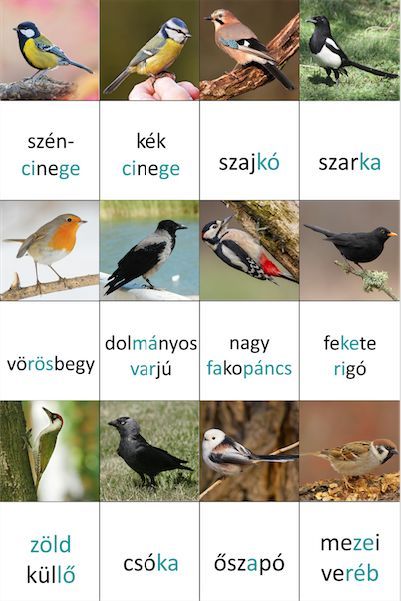 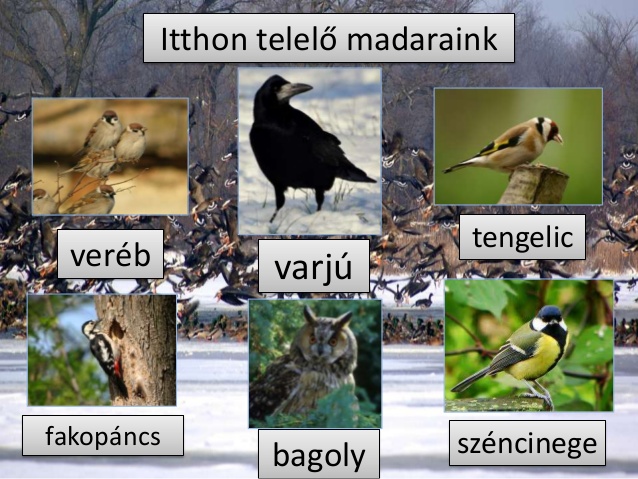 Téli madáretetés A téli hónapokban nem minden madarunk vonul melegebb tájakra, számos fajuk itthon marad. A tőlünk északabbra fekvő, mostohább téli klímájú területek madarai számára Magyarország jelenti a telelő területet. Hazánk környezetállapota ma még lehetővé teszi, hogy a ház körül gyakori madarak emberi segítség nélkül is átvészeljék a telet. Az etetés viszont nagy könnyebbséget és biztonságot jelent a környék madarainak, különösen az itatással és a mesterséges odúkkal együtt, de csak akkor, ha az etetést folyamatosan, egész télen végezzük. A madarak könnyen megszokják és számítanak az etetőhely táplálék kínálatának, évről-évre akár messziről is visszatérnek a stabil etetők közelébe telelni, ezért ha váratlanul abbahagyjuk az eleség pótlását, rengeteg madarat hozhatunk nehéz helyzetbe. Az etetőre járó kis testű, 6- 15 gramm körüli testtömegű madarak számára -10 Celsius alatti hőmérsékleten a túlélés gyakran arról szól, tartalékaik csak arra elegendőek, hogy át tudják vészelni a fagyos éjszakát. Ha másnap nem tudnak eleget táplálkozni az alig 8 óra hossznyi világos periódusban, például azért, mert nem töltöttük fel az etetőt, könnyen elpusztulhatnak a következő hideg éjszakán.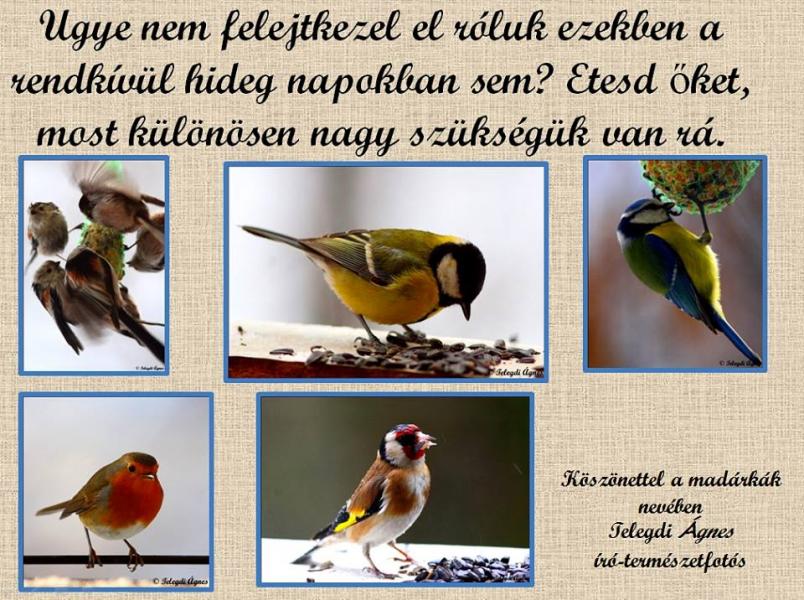 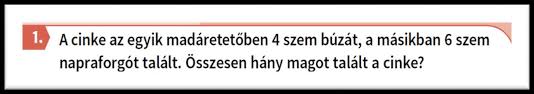 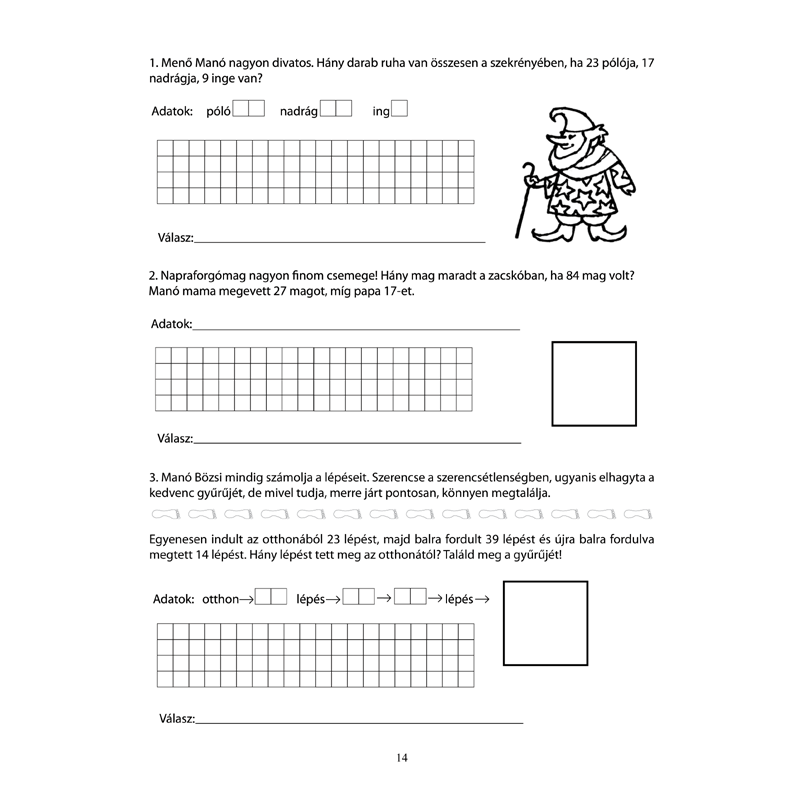 